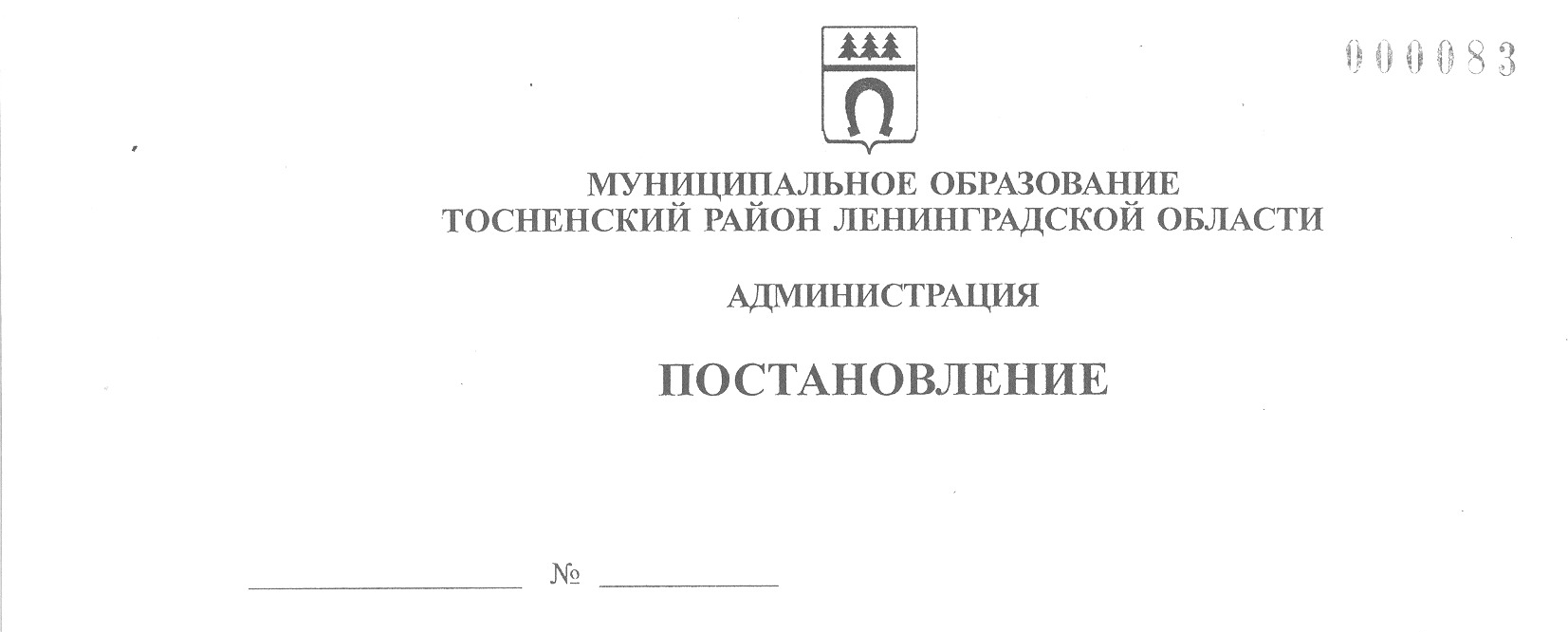 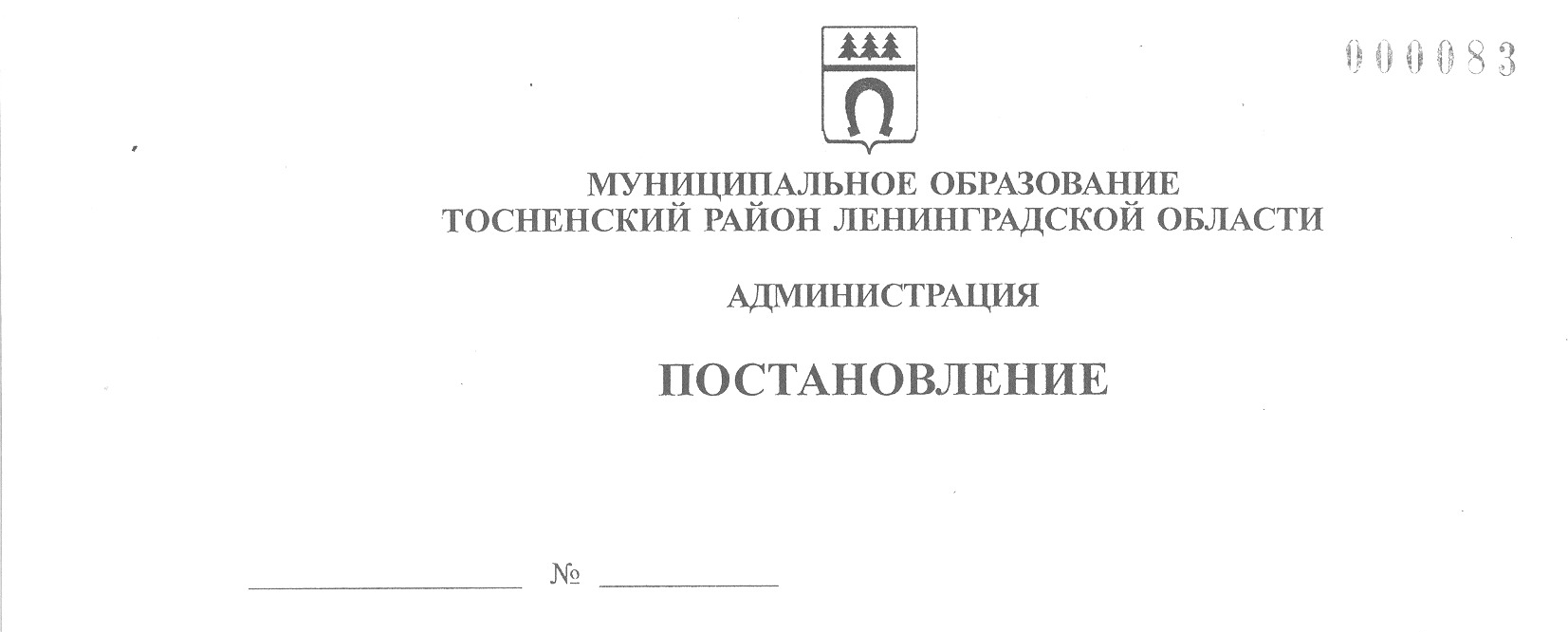 18.07.2022                                2511-паО внесении изменений в постановление администрации муниципального образования Тосненский район Ленинградской области от 08.02.2021 № 216-па«Об утверждении Порядка предоставления субсидий субъектам малого предпринимательства на организацию предпринимательской деятельности»В соответствии с подпрограммой «Развитие малого, среднего предпринимательства и потребительского рынка Ленинградской области» государственной программы Ленинградской области «Стимулирование экономической активности Ленинградской области», утвержденной постановлением Правительства Ленинградской области от 14.11.2013 № 394, муниципальной программой «Развитие и поддержка малого и среднего предпринимательства на территории муниципального образования Тосненский район Ленинградской области», утвержденной постановлением администрации муниципального образования Тосненский район Ленинградской области от 19.12.2018 № 3187-па (с учетом изменений, внесенных постановлениями администрации муниципального образования Тосненский район Ленинградской области от 13.06.2019 № 934-па, от 01.08.2019 № 1291-па, от 04.03.2020 № 371-па, от 24.04.2020 № 653-па, от 17.07.2020 № 1257-па, от 24.08.2020 № 1522-па, от 24.02.2021 № 341-па, от 09.04.2021 № 779-па, от 15.10.2021 № 2412-па, от 17.12.2021 № 2981-па, от 30.12.2021 № 3209-па), общими требованиями к нормативным правовым актам, муниципальным правовым актам, регулирующим предоставление субсидий, в том числе грантов в форме субсидий, юридическим лицам, индивидуальным предпринимателям, а также физическим лицам – производителям товаров, работ, услуг, утвержденными постановлением Правительства Российской Федерации от 18.09.2020 № 1492, администрация муниципального образования Тосненский район Ленинградской областиПОСТАНОВЛЯЕТ:Внести изменения в Порядок предоставления субсидий субъектам малого предпринимательства на организацию предпринимательской деятельности, утвержденный  постановлением администрации муниципального образования Тосненский район Ленинградской области от 08.02.2021 № 216-па  (с учетом изменений, внесенных постановлением администрации муниципального образования Тосненский район Ленинградской области от 11.04.2022 № 1277-па) (далее – Порядок):1.1. Пункт 2.7.3 исключить.1.2. Пункт 3.3.2 изложить в следующей редакции:«3.3.2. Конкурсные заявки  принимаются в соответствии с настоящим Порядком и сроками, указанными в правовом акте администрации о начале приема заявок».1.3. Раздел 3 дополнить пунктом 3.4.8: «3.4.8. Соискатель не должен находиться в перечне организаций и физических лиц, в отношении которых имеются сведения об их причастности к экстремистской деятельности или терроризму, либо в перечне организаций и физических лиц, в отношении которых имеются сведения об их причастности к распространению оружия массового уничтожения».1.4. Пункт 4.3.1 изложить в следующей редакции:«4.3.1. Согласие получателя субсидии на осуществление главным распорядителем бюджетных средств, предоставившим субсидии, соблюдения получателем субсидии порядка и условий предоставления субсидии, в том числе в части достижения результатов предоставления субсидии, а также проверки органами муниципального финансового контроля в соответствии со статьями 268.1 и 269.2 Бюджетного кодекса Российской Федерации».1.5. В пункте  4.3.5 слово «, целей» исключить.1.6. В пункте 4.3.6.1 слово «, целей» исключить.1.7. В пункте 4.3.6.2 слово «, целей» исключить.1.8. Пункт 4.4 изложить в следующей редакции:«4.4. Для заключения соглашения о предоставлении субсидии победитель конкурса в течение 40 календарных дней со дня проведения конкурсного отбора, но не позднее 01 декабря текущего финансового года, представляет в Администрацию заявление на перечисление субсидии по форме, указанной в приложении 9:- отчет и платежные документы, подтверждающие произведенные в соответствии с бизнес-планом расходы на предпринимательскую деятельность;- банковские реквизиты с указанием расчетного счета получателя для перечисления субсидии».1.9. В названии раздела 6 слово «, целей» исключить.1.10. В пункте 6.1 слово «, целей» исключить.1.11. В пункте 6.2 слово «, целей» исключить.Добавить  приложение 9 к Порядку (приложение).2. Комитету социально-экономического развития администрации муниципального образования Тосненский район Ленинградской области направить в пресс-службу комитета по организационной работе, местному самоуправлению, межнациональным и межконфессиональным отношениям администрации муниципального образования Тосненский район Ленинградской области настоящее постановление для опубликования и обнародования в порядке, установленном Уставом муниципального образования Тосненский муниципальный район Ленинградской области.3. Пресс-службе комитета по организационной работе, местному самоуправлению, межнациональным и межконфессиональным отношениям администрации муниципального образования Тосненский район Ленинградской области опубликовать и обнародовать настоящее постановление в порядке, установленном Уставом муниципального образования Тосненский муниципальный район Ленинградской области.4. Контроль за исполнением постановления возложить на заместителя главы администрации муниципального образования Тосненский район Ленинградской области Горленко С.А.Глава администрации                                                                              А.Г. КлементьевЛапина Оксана Дмитриевна, 8(81361) 325908 гаПриложение  к постановлению  администрации муниципального образования Тосненский район Ленинградской области       18.07.2022                       2511-паот________________№_____________                         Приложение 9                    к ПорядкуЗАЯВЛЕНИЕо предоставлении субсидии ________________________________________________________________________                (наименование Получателя, ИНН, КПП, юридический и фактический адрес)в соответствии с  Порядком предоставления субсидий субъектам малого предпринимательства на организацию предпринимательской деятельности, утвержденным постановлением администрации муниципального образования Тосненский район Ленинградской области ___________________________________, а также протоколом заседания конкурсной комиссии по проведению конкурсного отбора на получение субсидий для субъектов малого предпринимательства на организацию предпринимательской деятельности от  ___________, просит предоставить субсидию в размере _________________________________________ (цифрами и прописью) рублей в целях организации предпринимательской деятельности по направлению «___________________» в соответствии с представленным ранее в администрацию муниципального образования Тосненский район Ленинградской области  бизнес-планом.Опись документов прилагается.Приложение: на ____  л. в ед. экз.Получатель___________   _________________________   _________________ (подпись)                            (расшифровка подписи)                                   (должность)М.П.«____» _________________ 20__ г.В администрацию муниципального образования  Тосненский район Ленинградской областиот ____________________________________Паспорт (номер, кем и когда выдан)Адрес проживания:Телефон:Адрес эл/почты: